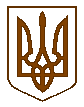 СЛАВУТСЬКА    МІСЬКА    РАДАХМЕЛЬНИЦЬКОЇ    ОБЛАСТІР І Ш Е Н Н Я6 сесії міської ради  VІІІ скликанняПро підтримку звернення до Президента України, Верховної Ради України та Кабінету МіністрівУкраїни щодо відміни постанови  про змінусистеми призначення субсидій для українців Розглянувши звернення голови депутатської Славутської міської ради фракції політичної партії «Європейська Солідарність» Анатолія ОЧКУРА, зареєстрованого 12.05.2021 року за вх. №493/04-30, з метою висловлення позиції депутатів Славутської міської ради щодо зміни системи призначення субсидій для українців, керуючись ст. 25 Закону України «Про місцеве самоврядування в Україні», Славутська міська рада ВИРІШИЛА:1. Підтримати звернення  до Президента України, Верховної Ради України та Кабінету Міністрів України щодо зміни системи призначення субсидій для українців, згідно додатку.2. Секретарю міської ради Світлані ФЕДОРЧУК направити  дане рішення зі зверненням до інституцій, вказаних у п. 1 цього рішення.3. Контроль за виконанням цього рішення покласти на постійну комісію з питань гуманітарної сфери, регламенту, депутатської діяльності, законності, правопорядку, антикорупційної діяльності (Микола КЛИМКОВЕЦЬКИЙ). Міський голова 				             	Василь СИДОРДодаток до рішення Славутської міської радивід 14 травня 2021 року№ 38-6/2021Зверненнядо Президента України, Верховної Ради Українита Кабінету Міністрів України щодо відміни постанови про зміну системи призначення субсидій для українцівМи, депутати Славутської міської ради, не можемо стояти осторонь  останніх подій щодо зміни системи призначення субсидій для українців.Після перенесення термінів підвищення пенсій та мінімальної зарплати, скасування підвищень зарплат вчителям та медикам, відсутності індексацій пенсій чорнобильцям, військовим пенсіонерам, науковцям та іншим, черга дійшла і до субсидіантів.З 01 травня 2021 року Уряд Дениса Шмигаля запровадив по суті нову систему призначення субсидій для українців.Так, зокрема, кожна родина, яка отримує субсидію, для її переоформлення повинна заново подати заяву і декларацію про доходи і витрати. Тобто близько 3 млн. родин зобов’язані знову йти до чиновників, принести купу папірців, довідок та виписок для того, щоб отримати допомогу від держави.Особливо цинічно це виглядає на тлі жорстких карантинних заходів у країні. З одного боку влада постійно закликає до самообмежень та дотримання норм самоізоляції людей старшого віку. З іншого – заганяє цих людей у черги, скупчення, нервову атмосферу переоформлення субсидій в управліннях соціального захисту, місцевих органах влади.Слід зазначити, що після докорінної реформи системи субсидій  з 2015 року субсидію можна було призначити лише за заявою громадянина. А переоформлення субсидій відбувалося автоматично. Без потреби подачі нових заяв, стояння в чергах та подання нових декларацій і довідок.Ще одним ударом для субсидіантів стало рішення Уряду ліквідувати комісії місцевих органів влади щодо призначення субсидій. Ці комісії розглядали різні життєві ситуації претендентів на субсидії, винятки з правил та особливості кожної родини.Станом на сьогодні – біля 40% субсидій було призначено саме цими комісіями.Ліквідація комісій призведе до втрати права на отримання допомоги від держави значної кількості українців.З огляду на вказане, закликаємо Уряд:- скасувати постанову щодо нововведень в оформленні та призначенні субсидій;
- переоформити всім субсидіантам на новий термін належні їм субсидії в автоматичному режимі;- відмовитися від подачі декларацій субсидіантами, натомість здійснювати призначення субсидій, використовуючи бази даних органів державної влади, Пенсійного фонду України, Державної податкової служби України;- повернути нормативи нарахування субсидій, які діяли в опалювальні періоди 2016-2018 років;- внести на розгляд Верховної Ради України проєкт змін до Закону України «Про Державний бюджет України на 2021 рік» з метою додаткового фінансування програми субсидій в Україні.Секретар міської ради                                     	Світлана ФЕДОРЧУК14 травня 2021р.Славута№ 38-6/2021